

Wisconsin Union Directorate Art Committee
95th Annual Student Art Show 
Exhibition Agreement and Protection Memorandum
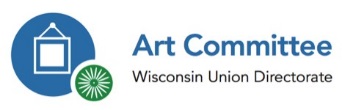 Artwork Protection Information
Your property is protected by the State of Wisconsin Self-funded Property Program for the actual cash value at the time of the loss.  The dollar amount shown after each item on the list of items to be covered is the maximum amount that would be paid out for a total loss.  This does not mean that the maximum will be paid out automatically.
In order to determine the value at the time of the loss, opinions of experts, general availability, intrinsic value and any other relevant information should be considered.  It would be wise to have a professional appraisal of any items that are extremely rare or even irreplaceable before these items are put on exhibition.
In case of loss, the artist will be required to furnish proof of previous sales of similar works to document the value placed on the exhibit.  Unless the artist has had previous sales of similar works of arts, the value will have to be negotiated between the State of Wisconsin Self-funded Property Program and the Artist, using such information as appraisals of remaining works, previous awards, and cost of materials.  Commissions, if any, paid to the exhibiting gallery will be deducted from the value of the lost item.
Artist Information
Fill out completely and print clearly.List of Works Submitted**  You must list either a sale price if the work is available for sale 
or an insurance value if the work is not for sale.  Do not leave this line blank!  
If a work is for sale, do not forget to factor in the 20% sales commission into your pricing.


TO BE INITIALED/SIGNED BY ARTISTI have fully read and understand the “Guidelines for the 95th Annual Juried Student Art Show”.  
My submission of artwork(s) for jury consideration and my initials below constitute acceptance of these guidelines. 

 	__________ Initial here       
I understand that if my artwork is accepted into the show and is not picked up on one of the designated pick-up dates (March 25th and March 26th), the Wisconsin Union Art Committee is no longer responsible for the pieces, they are no longer insured, and risk disposal.	

 	__________ Initial here       I have been made aware and understand that if I choose to exhibit artwork(s) that cannot be secured to risk management standards under locking pedestal tops or by secure cable ties, my artwork(s) will not be insured against theft, removal or damage.  I am aware that if an artwork is stolen, removed, or damaged, I will receive no compensation, remuneration, or replacement for this loss.  I hereby release the University of Wisconsin-Madison, The Board of Regents, the Wisconsin Union (including employees and volunteers), the Wisconsin Union Galleries, The Wisconsin Union Art Committee members and the Wisconsin Union Art advisor (and their representatives, delegates, and/or assignees) from any liability (financial or otherwise) arising from theft, removal or damage of unsecured artworks.
  	__________ Initial here       I allow my work to be photographed for non-commercial purposes in order to promote the 
95th Annual Student Art Show.			

 	__________ Initial hereI AGREE TO ALL THE CONDITIONS OF THE EXHIBIT GUIDELINES.SIGNATURE							     DATE				
Title
Medium
Dimensions
Sale Price or Insurance Value **
For SaleYes/NoYes/NoYes/No